До 31 декабря текущего года гражданам необходимо определиться, в каком виде они хотят учитывать свой трудовой стаж.УПФР в Краснослободском муниципальном районе (межрайонное) напоминает, что до 31 декабря текущего года работникам необходимо определиться, в каком виде они хотят учитывать свой трудовой стаж (в бумажном или электронном), и подать соответствующее заявление работодателю.Работники, выбравшие электронную трудовую книжку, получают бумажную трудовую на руки с соответствующей записью о сделанном выборе. Бумажная трудовая книжка при этом не теряет своей силы и продолжает использоваться наравне с электронной. При этом бумажную трудовую необходимо сохранять, поскольку она является источником сведений о трудовой деятельности до 2020 года. В электронной версии фиксируются только сведения, начиная с 2020 года.Если работник выбирает бумажную трудовую книжку, работодатель наряду с электронной книжкой продолжит вносить сведения о трудовой деятельности также в бумажную версию. 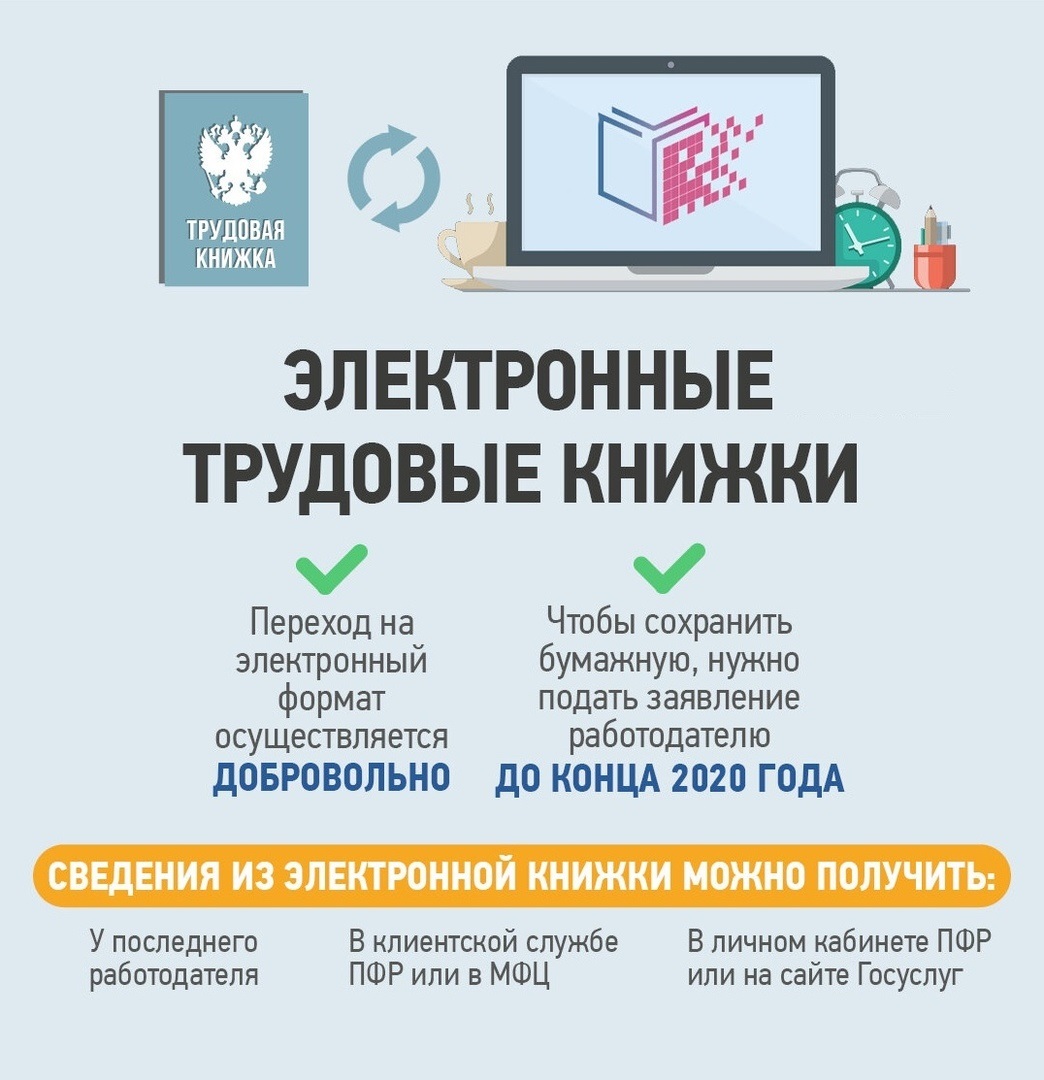 